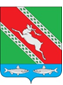 РОССИЙСКАЯ ФЕДЕРАЦИЯИРКУТСКАЯ ОБЛАСТЬАдминистрацияМуниципального образования «Катангский район»ПОСТАНОВЛЕНИЕот 20 февраля 2024 года		село Ербогачен    		                       № 96 -п Об установлении родительской платыза присмотр и уход за детьми в муниципальныхобразовательных организациях МО «Катангский район»,осуществляющих образовательную деятельностьпо образовательным программам дошкольного образованияВ соответствии с Федеральным законом от 29 декабря 2012 года № 273-ФЗ «Об образовании в Российской Федерации», на основании постановления Правительства Иркутской области от 13 февраля 2024 года № 94-пп «О внесении изменений в приложение к постановлению Правительства Иркутской области от 30 сентября 2015 года № 498-пп»,  в целях обеспечения доступности дошкольного образования администрации муниципального образования «Катангский район», руководствуясь статьей 48 Устава МО «Катангский район» администрация МО «Катангский район»ПОСТАНОВЛЯЕТ:Установить с 1 апреля 2024 года родительскую плату, взимаемую с родителей (законных представителей) за присмотр и уход за детьми в муниципальных организациях МО «Катангский район», осуществляющих образовательную деятельность по образовательным программам дошкольного образования в размере 1 557 (Одна тысяча пятьсот пятьдесят семь) рублей в месяц на одного ребенка.За присмотр и уход за детьми – инвалидами; детьми – сиротами; детьми, оставшимися без попечения родителей; детьми с туберкулезной интоксикацией; ВИЧ-инфицированными несовершеннолетними детьми, посещающими муниципальные организации муниципального образования «Катангский район», осуществляющих образовательную деятельность по образовательным программам дошкольного образования родительскую плату не взимать.Считать утратившим силу постановление от 20 января 2023 года № 18-п «Об установлении родительской платы за присмотр и уход за детьми в муниципальных образовательных организациях МО «Катангский район», осуществляющих образовательную деятельность по образовательным программам дошкольного образования».Настоящее постановление опубликовать в муниципальном вестнике муниципального образования «Катангский район».Контроль за исполнением настоящего постановления возложить на начальника муниципального отдела образования администрации муниципального образования «Катангский район» Д.М.Гавриленко.И. о. главы администрацииМО «Катангский район»							          А.Б.Дятлов